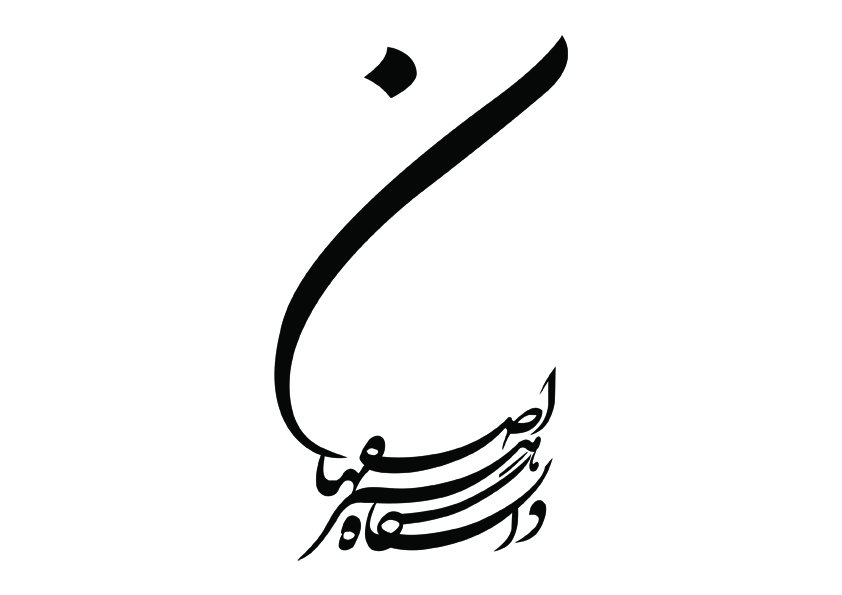 IN THE NAME OF GODFirst Name:Family Name: Supervisor(s):                                                          Advisor(s):Supervisor(s):                                                          Advisor(s):Specialized Field of Study:                                Department:   Specialized Field of Study:                                Department:   Faculty:                                       Date of graduation:                      Number of Pages: Faculty:                                       Date of graduation:                      Number of Pages: Key words:Key words:Title of thesis:Abstract: (Max. two pages)Title of thesis:Abstract: (Max. two pages)